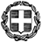   ΕΛΛΗΝΙΚΗ ΔΗΜΟΚΡΑΤΙΑ 		                    ΥΠΟΥΡΓΕΙΟ ΠΑΙΔΕΙΑΣ, ΕΡΕΥΝΑΣ ΚΑΙ ΘΡΗΣΚΕΥΜΑΤΩΝ				          Αρ. πρωτ.:  										        Ημερ/νία:     ΠΕΡΙΦΕΡΕΙΑΚΗ ΔΙΕΥΘΥΝΣΗ Α.ΘΜΙΑΣ & Β/ΘΜΙΑΣ       ΕΚΠΑΙΔΕΥΣΗΣ ……………………………      ΔΙΕΥΘΥΝΣΗ Π.Ε …………………………………..     ……  ΔΗΜΟΤΙΚΟ ΣΧΟΛΕΙΟ …….……………….      ΔΙΕΥΘΥΝΣΗ                     ΤΗΛΕΦΩΝΟ: ………………………….      FAX: ……………………… EMAIL: …………………………………………..ΒΕΒΑΙΩΣΗ ΦΟΙΤΗΣΗΣ ΑΛΛΟΔΑΠΟΥ ΜΑΘΗΤΗΣΕ ΕΛΛΗΝΙΚΟ ΣΧΟΛΕΙΟ ΣΤΗΝ ΕΛΛΑΔΑΒεβαιώνεται ότι όπως προκύπτει από το αρχείο του …… Δημοτικού Σχολείου……………….…………………. ο/η με αρ. μητρώου μαθητή: ……………………………………………………….. έχει συμπληρώσει φοίτηση  στο Σχολείο μας  ως ακολούθως:Η παρούσα βεβαίωση χορηγείται έστερα από αίτηση του /της ……………………………………………………….. για την απόκτηση ελληνικής ιθαγένειας σύμφωνα με τις διατάξεις του Ν.4332/2015 (ΦΕΚ 76Α)Παρατηρήσεις ………………………………………………………………………………………………………………………………………………………………………………………………………………………………………………………………………………………………….					                      …….. ΔΙΕΥΘΥΝΤΗΣ /ΤΡΙΑ  ΤΟΥ ΣΧΟΛΕΙΟΥΕΛΛΗΝΙΚΟΙ ΧΑΡΑΚΤΗΡΕΣΛΑΤΙΝΙΚΟΙ ΧΑΡΑΚΤΗΡΕΣΕΠΥΝΥΜΟΟΝΟΜΑΟΝΟΜΑ ΠΑΤΕΡΑΟΝΟΜΑ ΜΗΤΕΡΑΣα/αΣχολικό Έτος: Τάξη:Αποτελέσμα:(προαγωγή, απόλυση και αριθμός πράξης συλλόγου διδασκόντων)123456